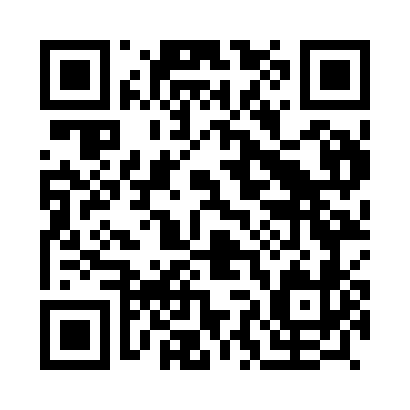 Prayer times for Linhares, PortugalMon 1 Apr 2024 - Tue 30 Apr 2024High Latitude Method: Angle Based RulePrayer Calculation Method: Muslim World LeagueAsar Calculation Method: HanafiPrayer times provided by https://www.salahtimes.comDateDayFajrSunriseDhuhrAsrMaghribIsha1Mon5:467:171:366:067:579:222Tue5:447:151:366:077:589:233Wed5:427:141:366:087:599:254Thu5:417:121:366:087:599:265Fri5:397:111:356:098:009:276Sat5:377:091:356:098:019:287Sun5:357:081:356:108:029:298Mon5:337:061:346:118:039:319Tue5:327:051:346:118:049:3210Wed5:307:031:346:128:059:3311Thu5:287:021:346:128:069:3412Fri5:267:001:336:138:079:3513Sat5:256:591:336:148:089:3714Sun5:236:571:336:148:099:3815Mon5:216:561:336:158:109:3916Tue5:196:541:326:158:119:4017Wed5:176:531:326:168:129:4218Thu5:166:521:326:168:139:4319Fri5:146:501:326:178:149:4420Sat5:126:491:326:188:159:4621Sun5:106:471:316:188:169:4722Mon5:096:461:316:198:179:4823Tue5:076:451:316:198:189:5024Wed5:056:431:316:208:199:5125Thu5:046:421:316:208:209:5226Fri5:026:411:306:218:219:5327Sat5:006:401:306:218:229:5528Sun4:596:381:306:228:239:5629Mon4:576:371:306:228:249:5730Tue4:556:361:306:238:249:59